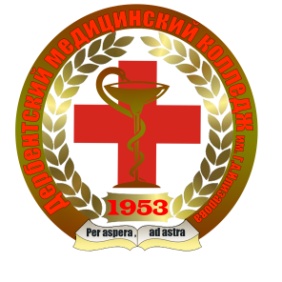 ГОСУДАРСТВЕННОЕ БЮДЖЕТНОЕ ПРОФЕССИОНАЛЬНОЕОБРАЗОВАТЕЛЬНОЕ УЧРЕЖДЕНИЕ  РЕСПУБЛИКИ ДАГЕСТАН«ДЕРБЕНТСКИЙ МЕДИЦИНСКИЙ КОЛЛЕДЖимени Г.А. Илизарова»                                                                                                 «Утверждаю»                                                                                        Директор   _____С. А. Гамзатова ПОЛОЖЕНИЕо деятельности мастерских, созданных на базе                 ГБПОУ РД «Дербентский медицинский колледж им. Г.А.Илизарова»ДербентОбщие положенияНа базе ГБПОУ РД «Дербентский медицинский колледж им. Г.А.Илизарова» созданы следующие мастерские, оснащенные современной материально-технической базой:Медицинский и социальный уход, Лабораторный медицинский анализ, Стоматология ортопедическая (далее – мастерские).Мастерская не является юридическим лицом и действует для достижения уставных целей образовательной организации, а также в целях выполнения задач и достижения показателей и результатов федерального проекта федерального проекта «Молодые профессионалы (Повышение конкурентоспособности профессионального образования)» национального проекта «Образование».Организационная структура и штатное расписание мастерских определяются и утверждаются руководителем образовательной организации в порядке, установленном локальными нормативными актами образовательной организации.Цели, задачи, функции деятельности мастерскихОсновной целью деятельности мастерских является обеспечение освоения обучающимися знаний и навыков по наиболее востребованным на рынке труда Республики Дагестан, новым и перспективным профессиям и компетенциям, обеспечения практической подготовки обучающихся в соответствии с современными стандартами и передовыми технологиями.Задачами мастерских являются:обеспечение реализации образовательных программ среднего профессионального образования, профессионального обучения, дополнительного образования для различных категорий граждан;повышение профессионального мастерства педагогических работников мастерских, реализующих образовательные программы.Мастерские для достижения цели и выполнения задач вправе взаимодействовать с:образовательными организациями посредством реализации программ на основе сетевого взаимодействия;с иными образовательными организациями, в том числе на базе которых созданы детские технопарки «Кванториум», центры «IT-куб» и др., Центрами опережающей профессиональной подготовки;с Федеральным оператором, осуществляющим функции по методическому информационно-технологическому и экспертно-аналитическому сопровождению мероприятий по созданию (обновлению) мастерских;обучающимися и родителями (законными представителями) обучающихся, в том числе с применением дистанционных образовательных технологий.Порядок управления мастерскимиРуководитель образовательной организации издает локальный нормативный акт о создании мастерских, утверждении Положения о деятельности мастерских, а также назначении заведующих мастерскими.Заведующими мастерскими может быть назначены сотрудники Учреждения из числа руководящих и педагогических работников.Заведующий обязан:осуществлять оперативное руководство мастерскими;обеспечивать соблюдение требований законодательства по охране труда, пожарной и экологической безопасности в мастерской;осуществлять иные обязанности, предусмотренные законодательством, уставом образовательной организации, должностной инструкцией и настоящим Положением.Руководитель Центра вправе:давать предложения руководителю по штатной расстановке сотрудников мастерских, прием на работу которых осуществляется приказом руководителя образовательной организации;организовывать учебный процесс в мастерских;направлять предложения руководителю образовательной организации о повышении эффективности использования материально-технической базы мастерских;по согласованию с руководителем образовательной организации осуществлять организацию и проведение мероприятий по профилю направлений деятельности мастерских;осуществлять иные права, относящиеся к деятельности мастерских и не противоречащие целям и видам деятельности образовательной организации, а также законодательству Российской Федерации.